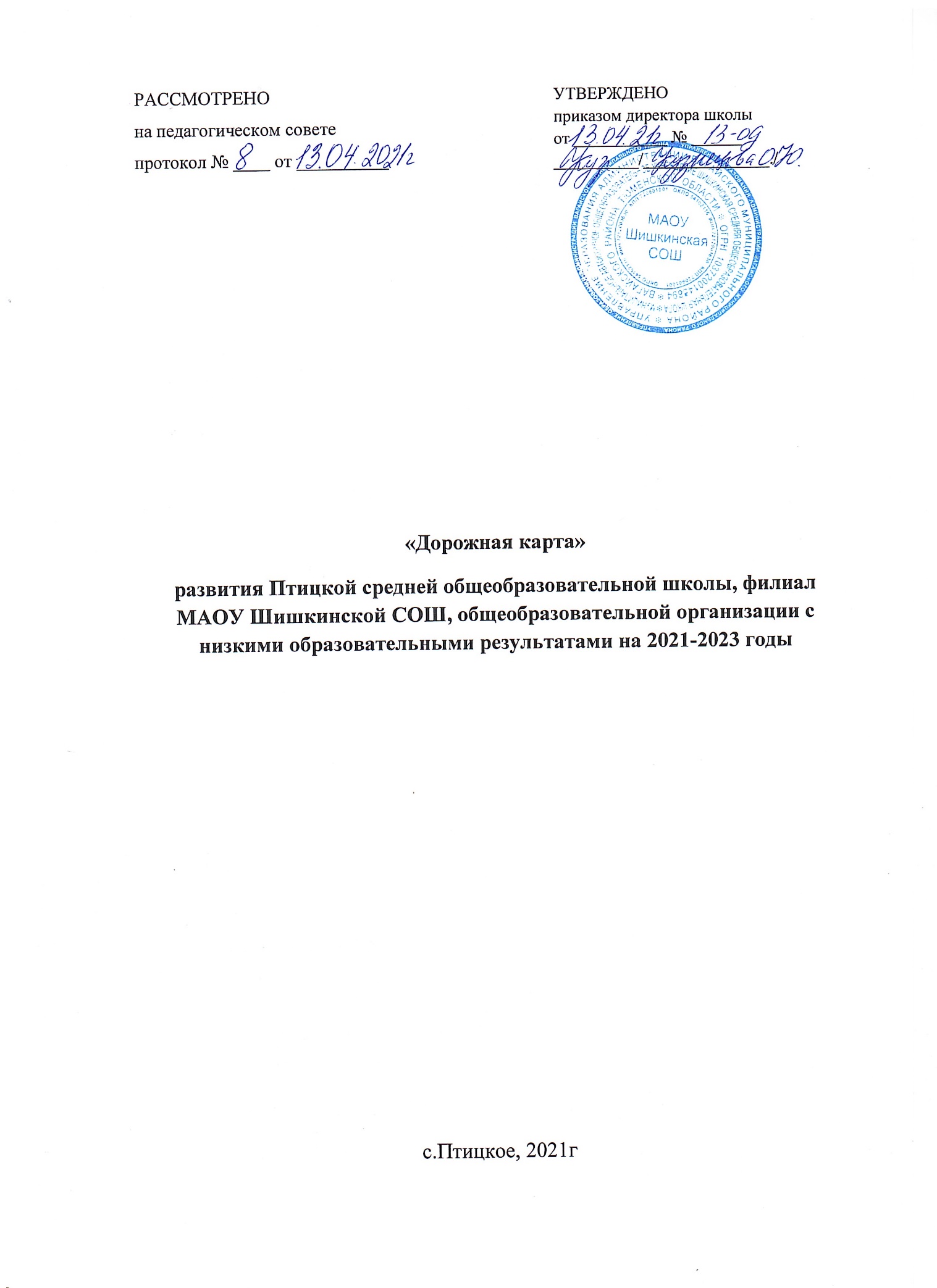 Цель: повышение качества образования в образовательной организации (Школа)повышение высокой социальной значимости Школы, выражающейся в наличии устойчивого сообщества участников образовательного процесса, разделяющих ценности и устремления школы.Задачи:принятие управленческих решений, направленных на улучшение качества образования;  повышение уровня профессиональной компетентности педагогов;укрепление взаимодействия Школы с родителями, социально-культурными организациями,  местным сообществом. Объединение их усилий  в работе по повышению качества деятельности школы;внедрение новых методов обучения и воспитания, образовательных технологий, обеспечивающих освоение обучающимися базовых навыков и умений, повышение их мотивации к обучению и вовлеченности в образовательный процесс;обновление  материально-технической базы Школы, в соответствие современным требованиям,  включая обновление учебного оборудования, библиотеки и иных средств, необходимых для внедрения в Школе эффективных образовательных технологий и педагогических методов.Ожидаемые результаты:Положительная динамика образовательных результатов и внеурочных достижений обучающихся.Положительная динамика роста профессиональной компетентности педагога.Рост степени информированности участников образовательного процесса, как следствие – рост доверия к школе.Рост числа родителей, активно участвующих в образовательных и социальных инициативах школы. Увеличение количества родителей, удовлетворённых деятельностью школы.Актуальность разработки «дорожной карты»«Дорожная карта» развития Школы с низким образовательным результатом представляет собой долгосрочный нормативно-управленческий документ, направленный на достижение поставленных целей.Анализ показателей деятельности за три года указывает на то, что Школа имеет достаточную инфраструктуру, которая соответствует требованиям СанПиН 2.4.3648-20 «Санитарно-эпидемиологические требования к условиям и организации обучения в общеобразовательных учреждениях» и позволяет реализовывать образовательные программы в традиционном формате.  В  Школе имеется компьютерная техника, видеопроекторы, множительная и копировальная техника, доступ к сети интернет и образовательным платформам. Для работы в дистанционном режиме в режиме онлайн в Школе отсутствует оборудование. При этом стоит отметить, что материально-техническая база Школы частично готова к реализации программ в дистанционном или смешанном формате, поскольку интернет проведен только в компьютерный класс, а для  остальных помещений характерна  нестабильность подачи интернета.Квалифицированные кадры в образовании - залог успешности обучающихся и высоких результатов деятельности Школы. Школа укомплектована  не в полной мере педагогическими работниками. Имеется вакансия учителя иностранного языка (немецкий язык), педагоги преподают предметы разных предметных областей. У трех педагогов нет квалификационной категории, в связи с тем, что они имеют стаж педагогической деятельности менее двух лет. Все педагоги, имеющие стаж работы в образовании,  регулярно проходят повышение квалификации. Не укомплектованность Школы высококвалифицированными кадрами – проблема, над которой необходимо работать администрации Школы.  Необходимы краткосрочные курсы по формированию педагогической и методической компетенций по профессиональным дефицитам педагогов на базе Центра непрерывного повышения профессионального педагогического мастерства и курсы Академии Министерства просвещения.Для повышения качества образования администрации Школы и педагогическому коллективу необходимо применять современные формы обучения, повышать мотивацию обучающихся.  В настоящее время значительная  часть родительской общественности занимает пассивную позицию в отношении к школе, не осознавая себя в роли потребителей образовательных услуг, что снижает внешнюю мотивацию обучения обучающихся. Поэтому требуется активизация работы с родителями.Несмотря на значительное число кружков, в школе отсутствует кружковая деятельность интеллектуального направления, предназначенная для занятий с высокомотивированными детьми, направленная на подготовку учащихся  к конкурсам, в том числе  исследовательского характера, олимпиадам, проверочным работам. В связи с этим необходимо пересмотреть подходы к внеурочной деятельности.В Школе в недостаточной степени организована работа с одаренными детьми, индивидуализация учебной и воспитательной деятельности носит не систематический характер, нет научного общества обучающихся, не ведется целенаправленная подготовка обучающихся к олимпиадам различного уровня, начиная с начальной школы. Кроме того, в школе отсутствуют педагогические кадры, способные подготовить призеров олимпиад, конкурсов на региональном этапе. В связи с этим, необходимо разработать программу работы с мотивированными детьми, проводить индивидуальные занятия и консультации  с использованием очной и дистанционных форматов, применять сетевое взаимодействие, онлайн платформы, внеурочную деятельность.  Создание дорожной карты вызвано необходимостью повышения качества образования в образовательной организации.  Анализ состояния системы образования ШколыНаправления работыОснащение школыЗадача: повышение уровня оснащения школы через проведение модернизации школы, спортивного зала, библиотеки, кабинета технологии, обновление оборудования,  устранения недостатков выявленных в ходе проведения независимой оценки качества образования.Ожидаемый результат         Создание современной материально-технической базы, отвечающей требованиям качественной подготовки учащихся.Недостаточная предметная и методическая компетентность педагогических работников.Задача: создание условий для повышения профессиональной компетентности педагогов в условиях модернизации образованияПрогнозируемый результат: Успешная мотивация педагогов к самореализацииНизкий уровень учебной мотивации учащихсяЗадачи: Повышение мотивации учебной деятельности через применение современных образовательных технологий, создание «ситуации успеха» у учащихся с низкими образовательными результатами.Ожидаемый результат: Повышение доли учащихся с повышенной мотивацией к получению образования.Высокая доля обучающихся с рисками учебной неуспешностиЗадачи: Повышение уровня предметных и метапредметных результатов.Ожидаемый результат: Повышение успеваемости и уровня качества знаний, результатов ГИА, ВПР, рост учебных достижений обучающихся. Низкий уровень вовлеченности родителей Задачи: Побуждение родителей (законных представителей) к участию в образовательной деятельности своих детей и жизни школы.  Ожидаемый результат: Увеличение количества родителей (законных представителей), заинтересованных в обучении и воспитании своего ребёнка.Высокая доля обучающихся с ОВЗ.Задача: Создание условий организации образовательной деятельности для лиц с ОВЗ в соответствии с требованиями законодательства.Ожидаемый результат: Повышение уровня развития учащихся ОВЗ, успешная адаптация таких учащихся.Мероприятия, направленные на нормативное и методическое обеспечение поддержки Школы с низкими образовательными результатамиВнутренняя среда школыВнутренняя среда школыСильные стороныСлабые стороныИмеется позитивный опыт работы творческих групп учителей по актуальным вопросам образовательного процесса:   - разработка локальной нормативной базы;  - проведение семинаров из опыта работы для педагогов муниципальной системы образования; ­ развивается система школьного самоуправления и взаимодействия с общественностью (органы школьного самоуправления):  педагогический и методическое объединение, совещание при директоре, совет учащихся, органы классного самоуправления, родительский комитет; - проведение общешкольных родительских собраний и лекторий для родителей; ­ 100 % педагогов прошли курсы повышения квалификации по ФГОС;  Достаточно развитая система подготовки к итоговой аттестации учащихся 9 и 11 классов через организацию факультативов, элективных курсов, стимулирование внеурочных предметных консультаций.Педагоги школы прошли курсы профессиональной переподготовки по ФГОС и работе с учащимися ОВЗ.Администрация школы работает в тесном контакте и при взаимопонимании друг с другом и с педагогами.Положительный опыт спортивно-массовой работы, патриотической, художественно-творческой деятельности.- Низкие  показатели образовательных результатов по предметам, результаты итоговой аттестации, ВПР; - падение заинтересованности в результатах и качестве образования при переходе в основную школу;    - сложность использования Интернет- ресурсов, особенно в режиме онлайн, связанная с техническими проблемами;  - низкая информационно-коммуникационная культура родителей/ законных представителей;  - недостаточный уровень должной профессиональной подготовки у отдельных педагогов школы для реализации компетентностного подхода в образовательном процессе и для формирования УУД; - недостаточное внедрение инновационных образовательных технологий;- большая доля семей с низким социально-экономическим статусом, учебе детей не уделяется должного внимания, и, как следствие, низкая мотивация большей части школьников к учебному труду;-недопонимание частью старшеклассников и их родителями значимости особого режима учебного труда в период подготовки к ГИА;-слабое обеспечение психолого-педагогического сопровождения образовательного процесса: нет педагога - психолога, социального педагога, учителя-логопеда и др.узких специалистов;- малочисленность кадров ведет к большому объему функциональных обязанностей;  ограничивает оперативность административного персонала в отдельных случаях;-недостаточен опыт развития проектной и исследовательской деятельности, выявления и развития общих и специальных способностей (одаренности).Внешние условияВнешние условияБлагоприятные возможностиНеблагоприятные условия-Повышение уровня профессиональной компетентности педагогических кадров через систему аттестации, учитывающую результативность работы.-Удовлетворение образовательных потребностей учащихся с разными способностями и возможностями.-Совершенствование системы оценивания образовательных результатов в соответствии с требованиями ФГОС. Участие школы в процедурах внешней оценки качества образования: ВПР, ЕГЭ, ОГЭ, ГВЭ.-Широкие возможности повышения образовательного уровня учащихся через систему дистанционных конкурсов и олимпиад в сети Интернет, организации проектно-исследовательской деятельности.  -Развитие системы детских объединений, РДШ, волонтерского движения.-Неприятие отдельными педагогическими работниками новых требований в связи с необходимостью реализации программы перехода школы в эффективный режим развития.- Недостаточная востребованность у потребителей образовательных услуг высокого уровня содержания образования, требующего повышенной работоспособности, заинтересованности родителей и учащихся.-Низкая мотивация учащихся к учебной деятельности.-Отстраненность родителей от взаимодействия с педагогами по вопросам сопровождения детей в рамках образовательной деятельности.-Относительно низкий культурный уровень социума. Низкая информационная культура потребителя.№ п/пПредлагаемые мерыСроки исполненияОтветственные1Приобретение и установка цифрового оборудования для проведения уроков в дистанционном формате, вебинаров 2022Директор, Заведующий хозяйством 2Обновление компьютеров в кабинете «Информатика» для учащихся.   2022Директор, Заведующий хозяйством 3Проведение устойчивого интернета во все кабинеты2021Директор, Заведующий хозяйством4Реорганизация  библиотеки2023Директор, Заведующий хозяйством5Модернизация спортивного зала2023Директор, Заведующий хозяйством6Модернизация кабинета Технологии2023Директор, Заведующий хозяйством№ п/пПредлагаемые мерыСроки исполненияОтветственные1Прохождение курсов повышения квалификации по проблемам повышения качества образования и работы для школ с низкими образовательными результатами для  педагогических работников и администрации школы на базе ЦНППМПР и Академии Министерства просвещения2021-2023Директор, методист 2Участие педагогических работников в семинарах, конференциях, форумах различного уровня по вопросам образовательной деятельности для школ с низкими образовательными результатамиПостоянноМетодист 3Применение новых образовательных технологий, используемых передовыми ОО по преодолению низких образовательных результатов2021-2023Директор, методист, педагоги школы4Реализация мер по стимулированию участия педагогических работников и учащихся в муниципальных конкурсах и социально значимых проектах.2021-2023Директор, педагог-организатор, методист, педагоги школы5Вовлечение педагогических работников школы в работу сетевых сообществ учителей2021-2023Методист6Разработка педагогами ИОМ, с целью планирования своего педагогического и методического мастерства2021-2023Методист, педагоги школы7Посещение педагогами семинаров-практикумов по лучшим практикам наставничества в рамках взаимоотношений ШНОРпостоянноМетодист, педагоги школы8Проведение оценки профессиональных и метапредметных компетенций педагогов 2021Директор, методист9Проведение семинаров и тренингов  для администрации  и педагогического коллектива Школы на основе результатов мониторингов и выявленных дефицитов2021-2022Педагог-психолог, методист10Закрепление  педагогов – наставников за учителями, обучающиеся которых показывают стабильно низкие результаты ГИА2021Методист11Участие в районном конкурсе «Учитель года», проведение и 100% участие педагогов в школьном конкурсе «Урок года»2021-2023Директор, методист, педагоги школы№ п/пПредлагаемые мерыСроки исполненияОтветственные1Психологические тренинги по формированию у подростка собственного образа успешного будущего («Я успешный») и интереса к нему.1 раз в годПедагог-психолог2Проведение диагностик выявления особенностей психического развития учащихся, соответствия уровня развития УУД: личностных и межличностных особенностей возрастным ориентирам и требованиям общества.1 раз в годМетодист, педагог-психолог3Развитие внутренней мотивации учащихся через использование методик построения мотивационного этапа урока, составление разноуровневых заданий с учетом индивидуальных особенностей учащихся и т.п.)постоянноПедагоги школы4Организация консультативной психолого-педагогической помощи родителям детей, испытывающих трудности в обучении.По необходимостиАдминистрация школы5Модернизация системы внеурочной деятельности в направлении увеличения доли интеллектуальных кружков2021-2023Методист, педагог-организатор№ п/пПредлагаемые мерыСроки исполненияОтветственные1Анализ работы школы в контексте оценки качества образования1 раз в год, ежегодноМетодист2Проведение стартовых, рубежных, тематических контрольных работПо плану ВСОКО, ежегодноМетодист3Проведение и анализ входных и итоговых комплексных работ на метапредметной основе по ФГОСПо плану ВСОКО, ежегодноМетодист4Проведение и анализ административных диагностических работ по материалам ГИА, ВПР. Корректировка образовательного процесса с учетом результатов диагностических работПо плану ВСОКО, ежегодноМетодист, педагоги школы5Участие в проведении ВПР. Корректировка образовательного процесса с учетом результатов ВПРЕжегодноМетодист, педагоги школы6Организация дополнительных занятий с отстающими ученикамиПостоянноПедагоги школы7Проведение диагностик по выявлению и сопровождение детей, испытывающих затруднения в обучении 1 раз в полугодиеПедагог-психолог8Участие Школы в независимых и внешних исследованиях качества начального общего, основного общего и среднего общего образования. Организация участия выпускников 9 и 11 классов в пробных ЕГЭ, ОГЭЕжегодно, по планам внешней оценки качества (РСОКО, НИКО, ФИСОКО)Методист9Формирование и реализация школьных и районных планов по подготовке к ГИА выпускников 9 и 11 классовЕжегодно Методист, педагоги школы10Организация участия в олимпиадах, конкурсах творческих исследовательских работ, проектахПостоянноПедагог-организатор, педагоги школы№ п/пПредлагаемые мерыСроки исполненияОтветственные1Организация мониторинга удовлетворённости родителей качеством образовательной деятельности школы.2021Педагог-организатор, педагог-психолог2Диагностирование и определение социально-педагогических и психологических проблем, оказывающих негативное воздействие на становление и развитие личности ребенка в семье2022Педагог-организатор, педагог-психолог3Родительский лекторийПостоянноПедагог-организатор, классные руководители4Отслеживание динамики развития детско-родительских отношений. Изучение психологического микроклимата в семье.ПостоянноПедагог-организатор, классные руководители5Межведомственное взаимодействие по выявлению семейного неблагополучияЕжемесячноПедагог-организатор, классные руководители6Привлечение родителей к разработке программ воспитания и социализации, организации внеурочной и досуговой деятельности учащихсяЕжегодно Педагог-организатор№ п/пПредлагаемые мерыСроки исполненияОтветственные1Развитие инфраструктуры школы в соответствии с возможностью инклюзии учащихся ОВЗ в образовательный процесс, в соответствии с требованиями законодательства2021Директор школы, зам по хоз.части2Организация консультативной психолого-педагогической помощи родителям детей, испытывающих трудности в обучении.По необходимостиПедагог-организатор, педагог-психолог3Освоение технологии дистанционного консультирования для обучающихся с ОВЗ и их родителей (законных представителей)2021Методист, педагоги школы4Изучение и использование опыта по применению инновационных педагогических технологий по работе с учащимися ОВЗПостоянноМетодист, педагоги школы№ п/пПредлагаемые мерыСроки исполненияОтветственные1Анализ содержания основных образовательных программ. Внесение корректив2021Зам.директора по УВР школы2Анализ функционирования внутренней системы оценки качества образования. Внесение корректив2021Зам.директора по УВР школы3Проведение мониторинговых исследований, направленных на:- выявление динамики показателей качества подготовки обучающихся в Школе;- диагностику уровня педагогического мастерства и оценку профессиональных компетенций;- комплексную оценку условий деятельности, управленческого и педагогического потенциала - анкетирование обучающихся, родителей, педагогов по вопросу удовлетворенности образовательным процессом в ООЕжегодноМетодист 4Проведение методического аудита по выявлению проблемных зон и особенностей Школы, связанных с результатами образовательной деятельности на основе анализа показателей Региональной программы (комплекс мер) «Система работы со школами с низкими результатами обучения»Ежегодно Зам.директора по УВР школы5Проведение семинаров и тренингов  для педагогического коллектива Школы на основе результатов мониторингов и выявленных дефицитов2021Администрация школы6Педагогические советы в Школе «Обсуждение результатов диагностики и адресные рекомендации»Ежегодно Администрация школы7Осуществление мониторинга реализации «дорожной карты»Ежегодно Методист8Приведение сайта Школы в соответствие с требованиями законодательства. Размещение «Дорожной карты» на сайте Школы2021Администрация школы, системный администратор9Реализация мер по стимулированию участия школы, в том числе педагогов и обучающихся, в конкурсах и межшкольных проектах на муниципальном и региональном уровняхЕжегодно Администрация школы10Привлечение для работы в школе молодых специалистов, педагоговЕжегодно Администрация школы11Проведение ежегодного отчета ШколыЕжегодно Директор